               זיכרונות ילדות של סבתי                    מאת: גיל  בורשטיין כיתה ה2 בית ספר תדהר יקנעםסבתא כרמיה נולדה בתאריך 24/9/1939 בכפר החורש שם גדלה בבית ילדים.במשך מספר שנים הייתה סבתא בורחת מבית הילדים בלילה אל בית הוריה.הוריה היו נותנים לה להישאר איתם שלא כמו הורים אחרים שהיו מחזירים אתילדיהם לבית הילדים כאשר היו בורחים משם אליהם.לדעתי זה היה מעשה אמיץ מפני שכשילדה קטנה יוצאת אל החושך לבדהרק על מנת שתוכל לראות את הוריה זה מעשה שדורש הרבה מאוד אומץ..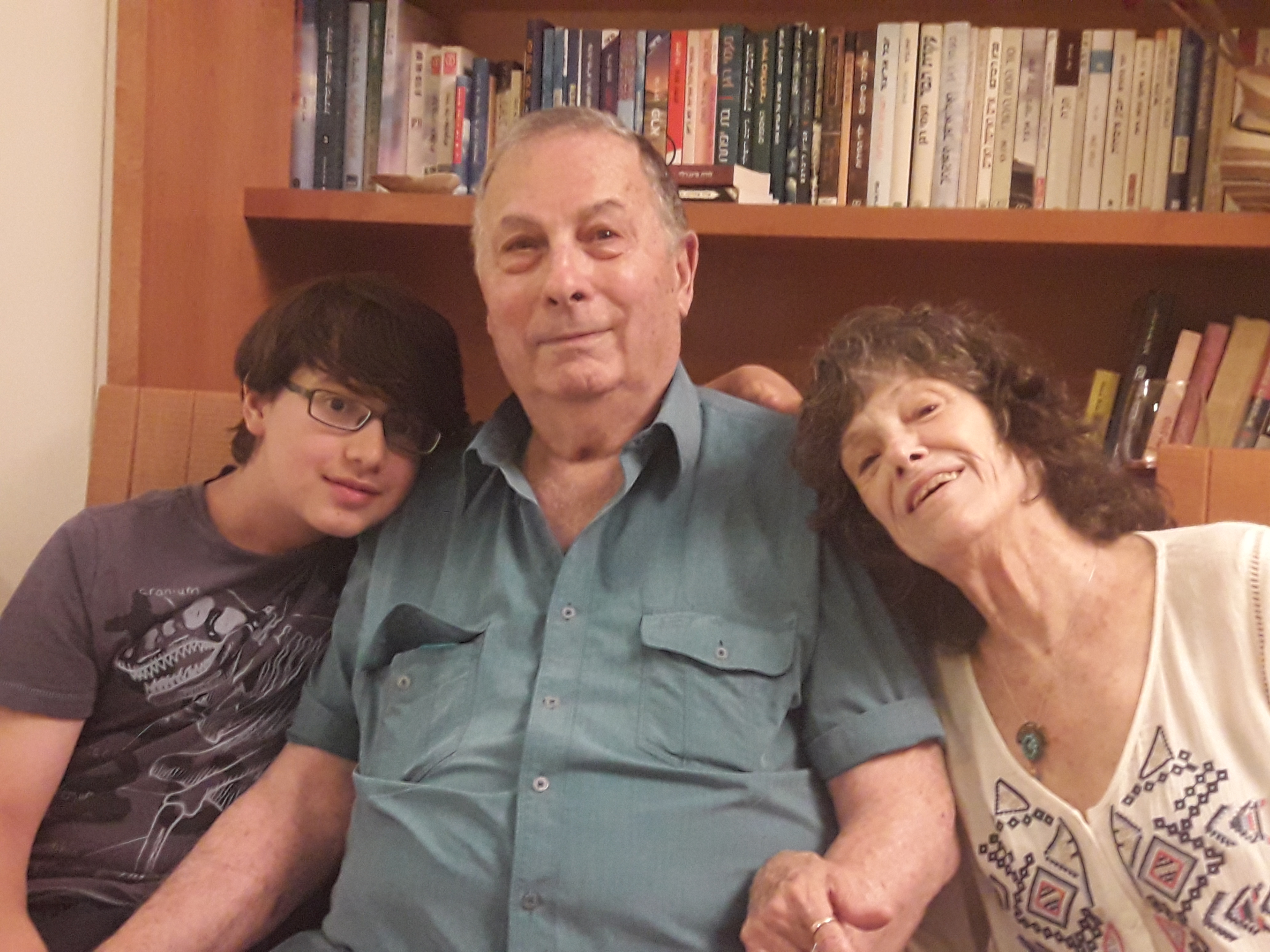 